St Kenelm’s School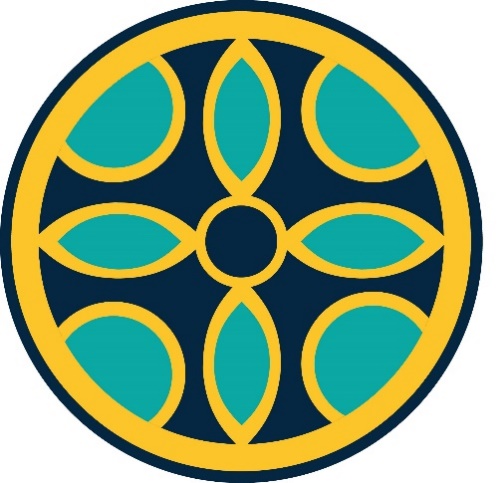 Administration of Medicine Consent FormADMINISTRATION OF MEDICINESNAME OF CHILD: ……………………………………………….. CLASS: ……………………KNOWN ALLERGIES: …………………………………………………………………………………………………………………..I give permission for …………………………………….           (name of staff member/s) to administer ……………………………………… (state dose/amount) of the following medicine: ………………………………..This medicine has been prescribed for ………………………………………………………………….. (give reason).SIGNED: …………………………………………………… (Parent/Guardian)DATE: ……………………………………..